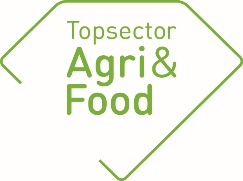 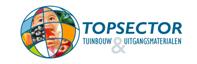 Bijlage: Titels van producten en links naar informatie op openbare websites (w.o. Kennisonline)Vakblad artikelen: Boerderij, 29 januari 2019, Monoculturen verliezen populariteit in de toekomst.Nieuwe Oogst, 3 maart 2019, Techniek van boer moet ecologie faciliterenAgriHolland, 17 april 2019, Wageningen University & Research test inzet autonome robot voor monitoren van gewassenBoerderij Vandaag, 6 juni 2019, Zelflerende spuit niet volledig autodidactischBoerderij, 15 oktober 2019, Zelflerend algoritme herkent onkruid steeds beter.Workshop/inleidingen/evenementen:M.P.J. van der Voort, Presentatie SMARAGD op INAGRO/NOBL dag tijdens AgriFlanders, Flanders Expo Gent, 10 januari 2019M.P.J. van der Voort, Presentatie SMARAGD op Biobeurs, 23 januari 2019, in combinatie met strokenteelt ervaringen ERF, gepresenteerd door Dirk van Apeldoorn (WUR).Studenten werk:Crop planner: een gewas planningsmodule, - Yingjia Zhao.Modellering gewasgroei mengteelten, Francisco PereiraSimulatie model mechanisatie bewegingen op een strokenteelt perceel.SMARAGD:5e nieuwsbrief, april 20196e nieuwsbrief, oktober 2019Testen en demonstraties SMARAGD:Ontvangst van Robotti van partner AgroIntelli door Wageningen University & Research – Open Teelten (16 april 2019)Demonstratie Robotti op Biologische Velddag (20 juni 2019), 800 bezoekers, 60 exploitanten.Test  rijpadenploeg (3e prototype)Betrokken bij aftrap van “Akker van de Toekomst” te Ens. Gangbaar strokenteelt initiatief, 10 september 2019Communicatie rond de Robotti:Web-berichten:“Wageningen beproeft autonome werktuigendrager Robotti” uit Hortipoint 19 april ‘19“De Robotti biedt ecologie een helpende hand” uit Biojournaal 29 april ‘19“Agrointelli Robotti spuit plant-specifiek” uit Landbouwmechanisatie 22 mei ‘19“Wat kan de autonome Robot Agrointelli Robotti?” NPPL 20 juni ‘19http://www.redinnovagro.in/noticia.php?idenNoticia=3984, Spaanstalige website (contactgegevens in Spanje, Mexico, VS) , 8 mei ’19, lijkt vertaling van WUR persbericht te zijnAudio / Video:“Nieuwe landbouwrobot voor zaaien, schoffelen en bemesten” uit Omroep Flevoland 18 april ‘19“Video: Agrointelli Robotti” uit landbouwmechanisatie 24 april ‘19“De boer op de tractor wordt mogelijk verleden tijd” uit Radio 1 29 april ‘19“Video: Dág onkruid thema van onkruiddag in Valthermond” uit Akkerwijzer 30 mei ‘19https://www.npostart.nl/nos-journaal/07-08-2019/POW_04059477#b5d13ced4 NOS 20uur journaal 7 augustus ’19 (vanaf 20:10min), 1.5miljoen kijkers. En bijbehorend artikel op de website: https://nos.nl/artikel/2296669-vraag-naar-meer-robots-in-de-landbouw-die-kunnen-wel-24-uur-per-dag-door.htmlPers/media (link naar ingescande artikelen):“Eerste robottrekker actief in de polderklei” uit Boerenbusiness 17 april ‘19“Ontmoet Robotti” uit Resource 18 april ‘19“Robot gaat gewassen monitoren bij WUR” uit Nieuwe Oogst 20 april ‘19“Saai werk: WUR investeert in Agrointelli Robotti” uit Landbouwmechanisatie nr. 5, mei ‘19“Autonome Robotti moet nog veel leren” uit de Nieuwe Oogst van 1 juni ‘19"Zelflerende spuit is niet volledig autodidactisch" uit de Boerderij Vandaag van 6 juni '19."Innovatie nodig om onkruid dag te zeggen" uit de Nieuwe Oogst van 8 juni '19"Zelflerende spuit is niet volledig autodidactisch" uit de Boerderij van 12 juni '19“Informatieve Innovatiedag over onkruidbeheersing”, Cosun magazine, juni ‘19, nr 3“Veldrobot mist regie en samenwerking” uit de Boerderij van 18 juni ‘19“Opmars onbemande voertuigen gestart” uit Ekoland van 1 juni ‘19Algemene gegevensAlgemene gegevensPPS-nummerAF-16190TitelSMARAGDThemaHT2FtWUitvoerende kennisinstelling(en)WR en WU (daarnaast via HTSM TU-eindhoven)Projectleider onderzoek (naam + emailadres)Herman Schoorlemmer (Herman.schoorlemmer@wur.nl)Jan Kamp (Jan.Kamp@wur.nl)Penvoerder (namens private partijen)Martijn van Alphen namens Agrifac Machinery m.vanalphen@agrifac.comContactpersoon overheidCor WeverTotale projectomvang (k€)1400 k€ (exclusief HTSM deel)Adres projectwebsitehttps://www.smaragd-smartfarming.nl/ KOL: https://www.wur.nl/nl/Onderzoek-Resultaten/Onderzoeksprojecten-LNV/Expertisegebieden/kennisonline/SMARAGD-Slimme-Mechanisatie-Automatisering-Robotisering-voor-een-Akkerbouw-met-Groei-en-Duurzaamheid-1.htm Startdatum1 maart 2017Einddatum31 december 2020Goedkeuring penvoerder/consortium De jaarrapportage dient te worden besproken met de penvoerder/het consortium. De TKI’s nemen graag kennis van eventuele opmerkingen over de jaarrapportage.Goedkeuring penvoerder/consortium De jaarrapportage dient te worden besproken met de penvoerder/het consortium. De TKI’s nemen graag kennis van eventuele opmerkingen over de jaarrapportage.De penvoerder heeft namens het consortium de jaarrapportage  goedgekeurd niet goedgekeurdEventuele opmerkingen over de jaarrapportage:Planning en voortgang (indien er wijzigingen zijn t.o.v. het projectplan svp toelichten)Planning en voortgang (indien er wijzigingen zijn t.o.v. het projectplan svp toelichten)Loopt de PPS volgens planning? JaZijn er wijzigingen in het consortium/de projectpartners?In 2018 waren er 2 wijzigingen. AgroIntelli nam de rol en financiële toezeggingen van Precision Makers over. Tevens was er de participatie van de Brancheorganisatie Akkerbouw in plaats van LTO Noord. In 2019 heeft Drone4Agro het consortium verlaten. Deze organisatie kon door reorganisaties haar verplichtingen voortdurend niet nakomen. Is er sprake van vertraging en/of uitgestelde opleverdatum?NeeIs er sprake van inhoudelijke knelpunten, geef een korte beschrijvingNeeIs er sprake van afwijkingen van het ingezette budget/de begroting?Een beperkte Napro aanvraag ivm uitgestelde werkzaamheden in het WP-Field lab en tbv. werkpakket Oogst-transport. Korte omschrijving inhoud/doel PPSWat is er aan de hand en wat doet het project daaraan?Wat gaat het project opleveren en wat is het effect hiervan?Smaragd richt zich op het vormgeven van een nieuw landbouwconcept waarin zware grootschalige mechanisatie vervangen wordt door lichte, autonome, innovatieve technologieën. Deze systeeminnovatie leidt tot minder bodemstructuurbederf, een betere bodemkwaliteit en daardoor tot een hogere gewasopbrengst.  Het geeft nieuwe mogelijkheden voor realisatie van intercropping/mengteelten en daardoor een weerbaarder systeem met hogere opbrengsten. Bovendien draagt het bij aan een lager verbruik van gewasbeschermingsmiddelen, energie en meststoffen.Resultaten 2019Geef een korte beschrijving van de high-lights van 2019Geef een korte beschrijving van de projectdeliverables 2019Rapportage opgeleverd van het model om de effecten van rijpaden en/of alternatieve mechanisatievormen door te kunnen rekenen voor economie, energie en arbeid. Met als doel om ontwerpkeuzen te kunnen maken voor de dimensionering van het landbouwsysteem  ontwerp van een discreet simulatiemodel voor het doorrekenen van alternatieve oogstsystemen. Dit ter bepaling van de haalbaarheid van allerlei oplossingen voor dit probleem.De bouw, test en demonstratie van het 2e prototype van de voorloze ploeg (voor grondbewerking in rijpadensystemen).het prototype voor aardappelopslag herkenning is verder getest en gedemonstreerd. Veel kennis opgedaan met deep learning (kansen en beperkingen). Aantal opgeleverde producten in 2019 (geef in een bijlage de titels en/of omschrijvingen van de producten of een link naar de producten op de projectwebsite of andere openbare websites)Aantal opgeleverde producten in 2019 (geef in een bijlage de titels en/of omschrijvingen van de producten of een link naar de producten op de projectwebsite of andere openbare websites)Aantal opgeleverde producten in 2019 (geef in een bijlage de titels en/of omschrijvingen van de producten of een link naar de producten op de projectwebsite of andere openbare websites)Aantal opgeleverde producten in 2019 (geef in een bijlage de titels en/of omschrijvingen van de producten of een link naar de producten op de projectwebsite of andere openbare websites)Wetenschappelijke artikelenRapportenArtikelen in vakbladenInleidingen/workshops117Titels/omschrijvingen van belangrijkste producten in 2019 (max. 5) en hun doelgroepenTitels/omschrijvingen van belangrijkste producten in 2019 (max. 5) en hun doelgroepenTitels/omschrijvingen van belangrijkste producten in 2019 (max. 5) en hun doelgroepenTitels/omschrijvingen van belangrijkste producten in 2019 (max. 5) en hun doelgroepen“Nieuwe landbouwrobot voor zaaien, schoffelen en bemesten” uit Omroep Flevoland 18 april ‘19. Doelgroep: gehele landbouw sector in Flevoland.Rapportage SMARAGD - WP1  Modellering landbouwsysteem (WUR publicatie).Presentatie SMARAGD op Biobeurs, 23 januari 2019, in combinatie met strokenteelt ervaringen ERF. Doelgroep: biologische sector.“Nieuwe landbouwrobot voor zaaien, schoffelen en bemesten” uit Omroep Flevoland 18 april ‘19. Doelgroep: gehele landbouw sector in Flevoland.Rapportage SMARAGD - WP1  Modellering landbouwsysteem (WUR publicatie).Presentatie SMARAGD op Biobeurs, 23 januari 2019, in combinatie met strokenteelt ervaringen ERF. Doelgroep: biologische sector.“Nieuwe landbouwrobot voor zaaien, schoffelen en bemesten” uit Omroep Flevoland 18 april ‘19. Doelgroep: gehele landbouw sector in Flevoland.Rapportage SMARAGD - WP1  Modellering landbouwsysteem (WUR publicatie).Presentatie SMARAGD op Biobeurs, 23 januari 2019, in combinatie met strokenteelt ervaringen ERF. Doelgroep: biologische sector.“Nieuwe landbouwrobot voor zaaien, schoffelen en bemesten” uit Omroep Flevoland 18 april ‘19. Doelgroep: gehele landbouw sector in Flevoland.Rapportage SMARAGD - WP1  Modellering landbouwsysteem (WUR publicatie).Presentatie SMARAGD op Biobeurs, 23 januari 2019, in combinatie met strokenteelt ervaringen ERF. Doelgroep: biologische sector.